Ćwiczenia rozwijające umiejętności szkolne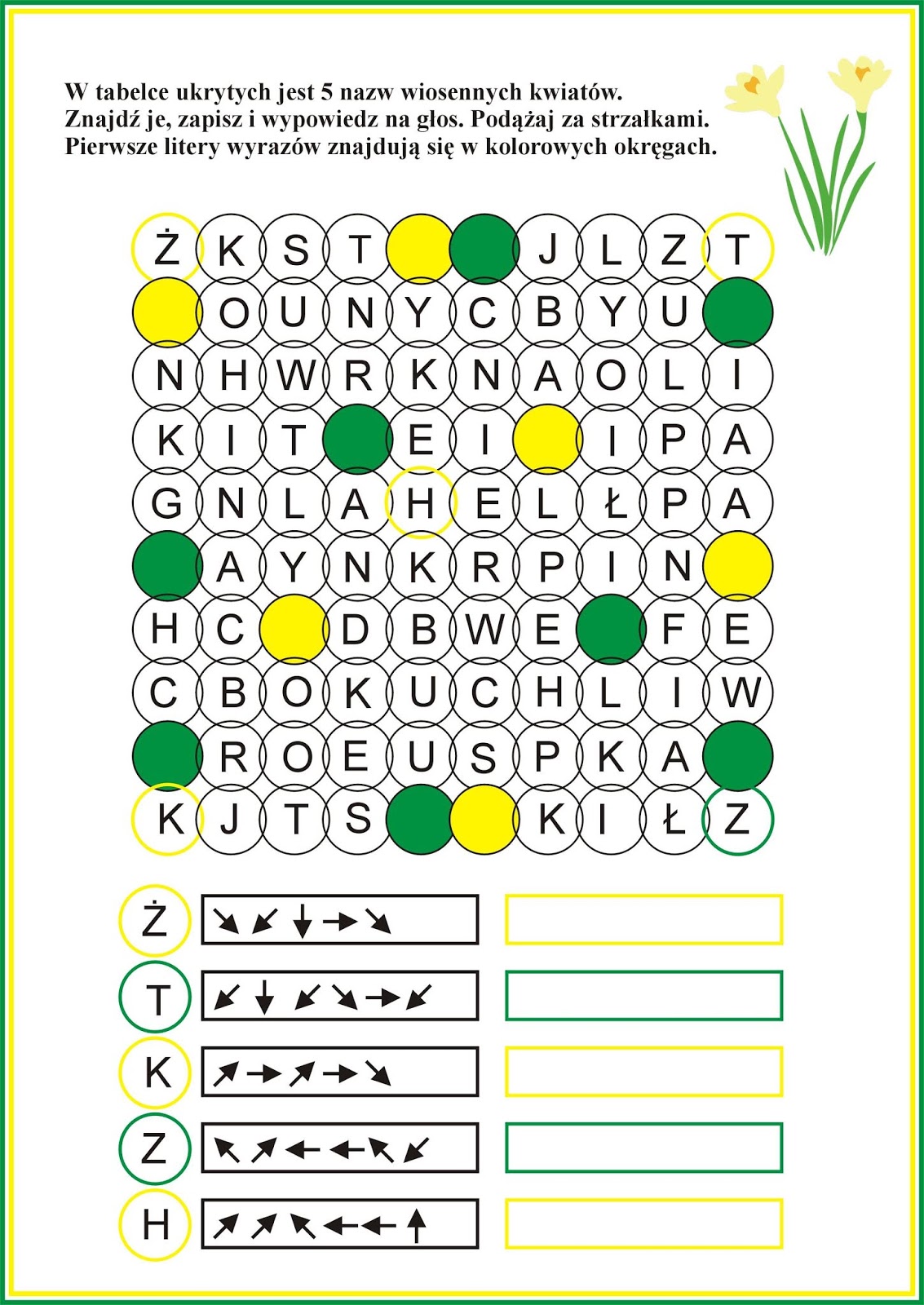 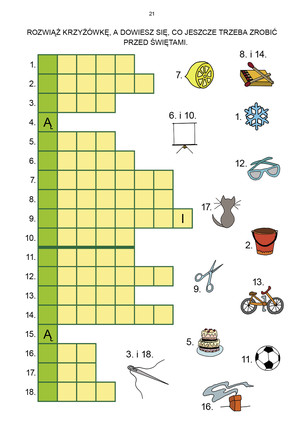 Wypełnij plasteliną puste kółeczka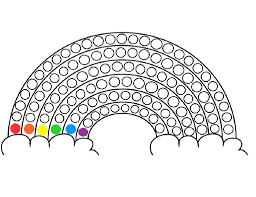 Połącz obrazek z jego cieniem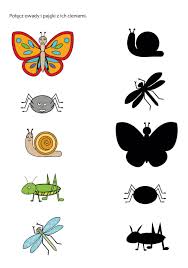 M. Zajdel